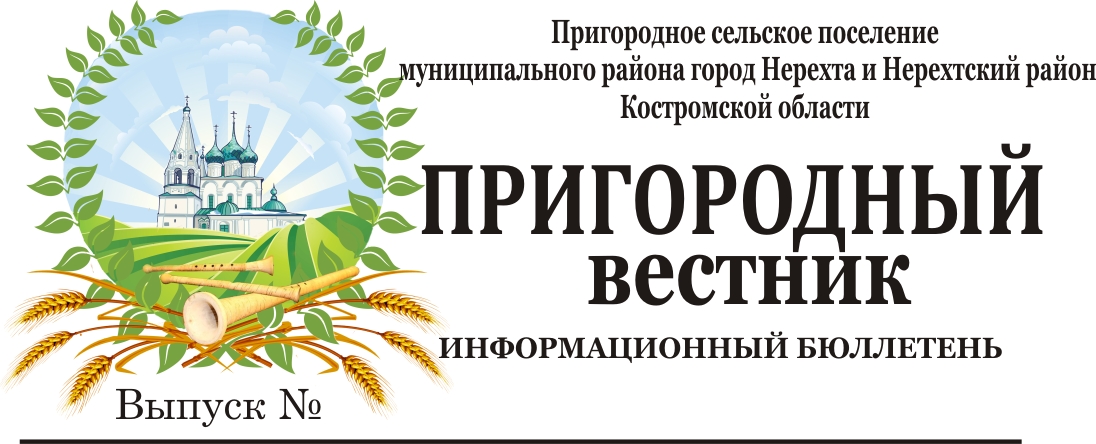 Нерехтская межрайонная прокуратура разъясняетОб индексации заработной платыНерехтская межрайонная прокуратура разъясняет, что в силу ст. 133 Трудового кодека РФ одной из основных гарантий оплаты труда является установление ее минимального размера, в связи с чем каждый работодатель должен определить порядок и условия начисления ежемесячной доплаты до МРОТ для работников, заработная плата которых ниже указанного размера.Помимо изложенного, в силу ст. 134 Трудового кодекса РФ к числу основных гарантий по оплате труда отнесена индексация заработной платы, которая должна предоставляться всем, кто работает по трудовому договору, и направлена на обеспечение повышения уровня реальной зарплаты, а также ее покупательной способности. Работодатель не вправе лишать работников гарантии, предусмотренной законом, и уклоняться от ее установления.Положениями приведенной выше статьи Трудового кодекса РФ предусмотрено, что обеспечение повышения уровня реального содержания заработной платы включает ее индексацию в связи с ростом потребительских цен на товары и услуги. Государственные органы, органы местного самоуправления, государственные и муниципальные учреждения производят индексацию заработной платы в порядке, установленном трудовым законодательством и иными нормативными правовыми актами, содержащими нормы трудового права, другие работодатели - в порядке, установленном коллективным договором, соглашениями, локальными нормативными актами.За нарушение трудового законодательства, в том числе, связанного с вопросами оплаты труда, предусмотрена административная ответственность по ч. 1 ст. 5.27 КоАП РФ в виде штрафа. Ответственность за нарушение законодательства о труде предусмотрена как для самой организации, так и ее должностных лиц, а также индивидуальных предпринимателей. Размер штрафа составляет от 1 000 до 5 000 руб. – для должностных лиц, от 1 000 до 5 000 руб. – для предпринимателей, от 30 000 до 50 000 руб. – для юридических лиц.Нерехтская межрайонная прокуратура разъясняетО правилах оформления и расчета больничных при карантинеПостановлением Правительства РФ от 18.03.2020 № 294 утверждены временных правила оформления листков нетрудоспособности, назначения и выплаты пособий по временной нетрудоспособности в случае карантина.Данные Правила распространяются на застрахованных лиц, прибывших в Россию с территории стран, где зарегистрированы случаи заболевания новой коронавирусной инфекцией, а также на проживающих совместно с ними застрахованных лиц.В соответствии с установленными Правилами медицинские организации могут дистанционно оформлять больничные гражданам, вернувшимся из стран, где зарегистрированы случаи заболевания коронавирусом.Лист нетрудоспособности можно выписать без очного осмотра пациента при наличии документов, подтверждающих пребывание на территории таких стран.Такие граждане могут удалённо оформить электронный больничный посредством личного кабинета на сайте ФСС, доступ к которому обеспечивает ЕСИА (единая система идентификации и аутентификации).Больничный ФСС оплатит в следующие сроки: за первые 7 календарных дней временной нетрудоспособности – в течение одного рабочего дня со дня получения от работодателя документов (сведений), необходимых для назначения и выплаты пособия; за последующие календарные дни нетрудоспособности – в течение одного календарного дня со дня её окончания.Больничный в электронной форме также могут получить люди, которые живут вместе с пациентами.Временные правила действуют с 20 марта до 1 июля 2020 года.Администрация Пригородного сельского поселениямуниципального района город Нерехта и Нерехтский районКостромской областиПОСТАНОВЛЕНИЕот 7 апреля 2020 года                              №  44           Во исполнение Закона Костромской области от 25 ноября 2013г.449-5-ЖО «Об организации капитального ремонта общего имущества в многоквартирных ломах, расположенных на территории Костромской области», в целях планирования капитального ремонта общего имущества в многоквартирных домах, расположенных на территории Волжского сельского поселения муниципального района город Нерехта и Нерехтский район Костромской области, в соответствии с частью 7 статьи 168 Жилищною кодекса Российской Федерации, администрация Пригородного сельского поселения ПОСТАНОВЛЯЮ:	1.Внесни в постановление №91/1 от 03 июля 2019 года Об утверждении краткосрочного плана реализации в 2020-2022 гг. региональной программы капитального ремонта общего имущества в многоквартирных домах, расположенных на территории Пригородного сельского поселения следующие изменение:изложить краткосрочный план реализации региональной программы капитального ремонта общего имущества в многоквартирных домах, расположенных на территории Пригородного сельского поселения на 2020-2022 г.г. (приложение № 1,2,3,) в новой редакции согласно приложению к настоящему постановлению.	2.Настоящее постановление подлежит официальному опубликованию в информационном бюллетене «Пригородный вестник».	3.Настоящее постановление вступает к силу со дня его официального опубликования.	4. Контроль за исполнением данного постановления возложить на заместителя главы администрации.Глава администрации Пригородного сельского поселения                                               А.Ю. МалковАдминистрация Пригородного сельского поселениямуниципального района город Нерехта и Нерехтский районКостромской областиПОСТАНОВЛЕНИЕот 07 апреля 2020 года                        №  45         На основании федерального закона от 28.12.2013 г. № 443-ФЗ «О Федеральной адресной системе и о внесении изменений в Федеральный закон «Об общих принципах организации местного самоуправления в Российской Федерации», Постановлением Правительства РФ от 19 ноября 2014 г. N 1221 "Об утверждении Правил присвоения, изменения и аннулирования адресов" (с изменениями и дополнениями), административного регламента предоставления муниципальной услуги "Присвоение адресов объектам адресации, изменение, аннулирование адресов» на территории Пригородного сельского поселения муниципального района город Нерехта и Нерехтский район Костромской области, утвержденного постановлением администрации Пригородного сельского поселения № 108 от 23.08.2017 г., руководствуясь Уставом Пригородного сельского поселения  муниципального района город Нерехта и Нерехтский район Костромской  области, рассмотрев заявление комитета экономики, земельных и имущественных отношений администрации муниципального района город Нерехта и Нерехтский район  о  присвоении адреса земельному участку,ПОСТАНОВЛЯЮ:Присвоить вновь образуемому земельному участку, площадью 613 кв. м., находящемуся в районе дома №93, д. Иголкино, Нерехтского района Костромской области, согласно приложенной схемы, следующий адрес: Российская Федерация, Костромская область, муниципальный район город Нерехта и Нерехтский район, Пригородное сельское поселение, д. Иголкино, земельный участок № 93А (Приложение №1).Контроль за исполнением настоящего постановления возложить на главного специалиста по имущественным и земельным вопросам.Данное постановление вступает в силу с момента  его подписания.Глава Пригородного сельского поселения                                     А. Ю. Малков      Администрация Пригородного сельского поселениямуниципального района город Нерехта и Нерехтский районКостромской областиПОСТАНОВЛЕНИЕот 07 апреля 2020 года                    №46В соответствии с Указом Президента Российской Федерации от 2 апреля 2020 года №239 «О мерах по обеспечению санитарно-эпидемиологиического благополучия населения на территории Российской Федерации в связи с распространением новой коронавирусной инфекции (COVID-19)», с Постановлением губернатора Костромской области от 06 апреля 2020 года №47 «О дополнительных мерах, предъявляемых к организациям и индивидуальным предпринимателям, которые осуществляют деятельность на территории Костромской области в условиях введения режима повышенной готовности с целью недопущения завоза и распространения новой коронавирусной инфекции (2019-nCoV) на территории Костромской области», в связи с введением на территории Пригородного сельского поселения режима повышенной готовности с целью недопущения завоза и распространения новой коронавирусной инфекцииПОСТАНОВЛЯЮ:Назначить ответственным за соблюдением дополнительных мер, предъявляемых к организациям и индивидуальным предпринимателям, которые осуществляют деятельность на территории Пригородного сельского поселения в условиях введения режима повышенной готовности с целью недопущения завоза и распространения новой коронавирусной инфекции (2019-nCoV) на территории Пригородного сельского поселения главного специалиста администрации Скотникову Елену Сергеевну.Настоящее постановление вступает в законную силу с момента официального опубликования (обнародования).Глава Пригородного сельского поселения 			    А.Ю. МалковО ВНЕСЕНИИ ИЗМЕНЕНИЙ В ПОСТАНОВЛЕНИЕ №91/1 ОТ 03 ИЮЛЯ 2019 ГОДА ОБ УТВЕРЖДЕНИИ КРАТКОСРОЧНОГО ПЛАНА РЕАЛИЗАЦИИ В 2020-2022 гг. РЕГИОНАЛЬНОЙ ПРОГШРАММЫ КАПИТАЛЬНОГО РЕМОНТА ОБЩЕГО ИМУЩЕСТВА В МНОГОКВАРТИРНЫХ ДОМАХ, РАСПОЛОЖЕННЫХ НА ТЕРРИТОРИИ ПРИГОРОДНОГО СЕЛЬСКОГО ПОСЕЛЕНИЯ О присвоении адреса вновь образованному земельному участку в д. Иголкино Нерехтского района Костромской областиО назначении ответственного за соблюдение дополнительных мер, предъявляемых к организациям и индивидуальным предпринимателям, которые осуществляют деятельность на территории Пригородного сельского поселения в условиях введения режима повышенной готовности с целью недопущения завоза и распространения новой коронавирусной инфекции (2019-nCoV) на территории Пригородного сельского поселенияПриложение № 1 Приложение № 1 Приложение № 1 к постановлению администрациик постановлению администрациик постановлению администрациик постановлению администрациик постановлению администрациик постановлению администрациик постановлению администрациик постановлению администрациик постановлению администрации№  44    от  07.04.2020г.№  44    от  07.04.2020г.№  44    от  07.04.2020г.№  44    от  07.04.2020г.№  44    от  07.04.2020г.№  44    от  07.04.2020г.№  44    от  07.04.2020г.№  44    от  07.04.2020г.Перечень многоквартирных домов, которые подлежат капитальному ремонту, которым планируется предоставление финансовой поддержки за счет средств Фонда, и которые включены в утвержденный субъектом Российской Федерации в соответствии с жилищным законодательством краткосрочный план реализации региональной программы капитального ремонта многоквартирных домовПеречень многоквартирных домов, которые подлежат капитальному ремонту, которым планируется предоставление финансовой поддержки за счет средств Фонда, и которые включены в утвержденный субъектом Российской Федерации в соответствии с жилищным законодательством краткосрочный план реализации региональной программы капитального ремонта многоквартирных домовПеречень многоквартирных домов, которые подлежат капитальному ремонту, которым планируется предоставление финансовой поддержки за счет средств Фонда, и которые включены в утвержденный субъектом Российской Федерации в соответствии с жилищным законодательством краткосрочный план реализации региональной программы капитального ремонта многоквартирных домовПеречень многоквартирных домов, которые подлежат капитальному ремонту, которым планируется предоставление финансовой поддержки за счет средств Фонда, и которые включены в утвержденный субъектом Российской Федерации в соответствии с жилищным законодательством краткосрочный план реализации региональной программы капитального ремонта многоквартирных домовПеречень многоквартирных домов, которые подлежат капитальному ремонту, которым планируется предоставление финансовой поддержки за счет средств Фонда, и которые включены в утвержденный субъектом Российской Федерации в соответствии с жилищным законодательством краткосрочный план реализации региональной программы капитального ремонта многоквартирных домовПеречень многоквартирных домов, которые подлежат капитальному ремонту, которым планируется предоставление финансовой поддержки за счет средств Фонда, и которые включены в утвержденный субъектом Российской Федерации в соответствии с жилищным законодательством краткосрочный план реализации региональной программы капитального ремонта многоквартирных домовПеречень многоквартирных домов, которые подлежат капитальному ремонту, которым планируется предоставление финансовой поддержки за счет средств Фонда, и которые включены в утвержденный субъектом Российской Федерации в соответствии с жилищным законодательством краткосрочный план реализации региональной программы капитального ремонта многоквартирных домовПеречень многоквартирных домов, которые подлежат капитальному ремонту, которым планируется предоставление финансовой поддержки за счет средств Фонда, и которые включены в утвержденный субъектом Российской Федерации в соответствии с жилищным законодательством краткосрочный план реализации региональной программы капитального ремонта многоквартирных домовПеречень многоквартирных домов, которые подлежат капитальному ремонту, которым планируется предоставление финансовой поддержки за счет средств Фонда, и которые включены в утвержденный субъектом Российской Федерации в соответствии с жилищным законодательством краткосрочный план реализации региональной программы капитального ремонта многоквартирных домовПеречень многоквартирных домов, которые подлежат капитальному ремонту, которым планируется предоставление финансовой поддержки за счет средств Фонда, и которые включены в утвержденный субъектом Российской Федерации в соответствии с жилищным законодательством краткосрочный план реализации региональной программы капитального ремонта многоквартирных домовПеречень многоквартирных домов, которые подлежат капитальному ремонту, которым планируется предоставление финансовой поддержки за счет средств Фонда, и которые включены в утвержденный субъектом Российской Федерации в соответствии с жилищным законодательством краткосрочный план реализации региональной программы капитального ремонта многоквартирных домовПеречень многоквартирных домов, которые подлежат капитальному ремонту, которым планируется предоставление финансовой поддержки за счет средств Фонда, и которые включены в утвержденный субъектом Российской Федерации в соответствии с жилищным законодательством краткосрочный план реализации региональной программы капитального ремонта многоквартирных домовПеречень многоквартирных домов, которые подлежат капитальному ремонту, которым планируется предоставление финансовой поддержки за счет средств Фонда, и которые включены в утвержденный субъектом Российской Федерации в соответствии с жилищным законодательством краткосрочный план реализации региональной программы капитального ремонта многоквартирных домовПеречень многоквартирных домов, которые подлежат капитальному ремонту, которым планируется предоставление финансовой поддержки за счет средств Фонда, и которые включены в утвержденный субъектом Российской Федерации в соответствии с жилищным законодательством краткосрочный план реализации региональной программы капитального ремонта многоквартирных домовПеречень многоквартирных домов, которые подлежат капитальному ремонту, которым планируется предоставление финансовой поддержки за счет средств Фонда, и которые включены в утвержденный субъектом Российской Федерации в соответствии с жилищным законодательством краткосрочный план реализации региональной программы капитального ремонта многоквартирных домовПеречень многоквартирных домов, которые подлежат капитальному ремонту, которым планируется предоставление финансовой поддержки за счет средств Фонда, и которые включены в утвержденный субъектом Российской Федерации в соответствии с жилищным законодательством краткосрочный план реализации региональной программы капитального ремонта многоквартирных домовПеречень многоквартирных домов, которые подлежат капитальному ремонту, которым планируется предоставление финансовой поддержки за счет средств Фонда, и которые включены в утвержденный субъектом Российской Федерации в соответствии с жилищным законодательством краткосрочный план реализации региональной программы капитального ремонта многоквартирных домовПеречень многоквартирных домов, которые подлежат капитальному ремонту, которым планируется предоставление финансовой поддержки за счет средств Фонда, и которые включены в утвержденный субъектом Российской Федерации в соответствии с жилищным законодательством краткосрочный план реализации региональной программы капитального ремонта многоквартирных домовПеречень многоквартирных домов, которые подлежат капитальному ремонту, которым планируется предоставление финансовой поддержки за счет средств Фонда, и которые включены в утвержденный субъектом Российской Федерации в соответствии с жилищным законодательством краткосрочный план реализации региональной программы капитального ремонта многоквартирных домовПеречень многоквартирных домов, которые подлежат капитальному ремонту, которым планируется предоставление финансовой поддержки за счет средств Фонда, и которые включены в утвержденный субъектом Российской Федерации в соответствии с жилищным законодательством краткосрочный план реализации региональной программы капитального ремонта многоквартирных домовПеречень многоквартирных домов, которые подлежат капитальному ремонту, которым планируется предоставление финансовой поддержки за счет средств Фонда, и которые включены в утвержденный субъектом Российской Федерации в соответствии с жилищным законодательством краткосрочный план реализации региональной программы капитального ремонта многоквартирных домовПеречень многоквартирных домов, которые подлежат капитальному ремонту, которым планируется предоставление финансовой поддержки за счет средств Фонда, и которые включены в утвержденный субъектом Российской Федерации в соответствии с жилищным законодательством краткосрочный план реализации региональной программы капитального ремонта многоквартирных домов№ п/пАдрес МКДГодГодМатериал стенКоличество этажейКоличество подъездов общая площадь МКД, всего  Площадь помещений МКД:  Площадь помещений МКД:  Количество жителей, зарегистрированных в МКД на дату утверждения краткосрочного плана  Стоимость капитального ремонта  Стоимость капитального ремонта  Стоимость капитального ремонта  Стоимость капитального ремонта  Стоимость капитального ремонта  Стоимость капитального ремонта  Стоимость капитального ремонта  Удельная стоимость капитального ремонта 1 кв. м. общей площади помещений МКД  Удельная стоимость капитального ремонта 1 кв. м. общей площади помещений МКД Предельная стоимость капитального ремонта 1 кв. м. общей площади помещений МКДПредельная стоимость капитального ремонта 1 кв. м. общей площади помещений МКДПредельная стоимость капитального ремонта 1 кв. м. общей площади помещений МКДПлановая дата завершения работ№ п/пАдрес МКДввода в эксплуатациюзавершение последнего капитального ремонтаМатериал стенКоличество этажейКоличество подъездов общая площадь МКД, всего  всего:  в том числе жилых помещений, находящихся в собственности граждан  Количество жителей, зарегистрированных в МКД на дату утверждения краткосрочного плана  всего:  в том числе:  в том числе:  в том числе:  в том числе:  в том числе:  в том числе:  Удельная стоимость капитального ремонта 1 кв. м. общей площади помещений МКД  Удельная стоимость капитального ремонта 1 кв. м. общей площади помещений МКД Предельная стоимость капитального ремонта 1 кв. м. общей площади помещений МКДПредельная стоимость капитального ремонта 1 кв. м. общей площади помещений МКДПредельная стоимость капитального ремонта 1 кв. м. общей площади помещений МКДПлановая дата завершения работ№ п/пАдрес МКДввода в эксплуатациюзавершение последнего капитального ремонтаМатериал стенКоличество этажейКоличество подъездов общая площадь МКД, всего  всего:  в том числе жилых помещений, находящихся в собственности граждан  Количество жителей, зарегистрированных в МКД на дату утверждения краткосрочного плана  всего:  за счет средств Фонда  за счет средств бюджета субъекта Российской Федерации  за счет средств бюджета субъекта Российской Федерации  за счет средств местного бюджета  за счет средств местного бюджета  за счет средств собственников помещений в МКД  Удельная стоимость капитального ремонта 1 кв. м. общей площади помещений МКД  Удельная стоимость капитального ремонта 1 кв. м. общей площади помещений МКД Предельная стоимость капитального ремонта 1 кв. м. общей площади помещений МКДПредельная стоимость капитального ремонта 1 кв. м. общей площади помещений МКДПредельная стоимость капитального ремонта 1 кв. м. общей площади помещений МКДПлановая дата завершения работ№ п/пАдрес МКДввода в эксплуатациюзавершение последнего капитального ремонтаМатериал стенКоличество этажейКоличество подъездов кв.м  кв.м  кв.м  чел.  руб.  руб.  руб.  руб.  руб.  руб.  руб.  руб./кв.м  руб./кв.м руб./кв.мруб./кв.мруб./кв.мПлановая дата завершения работ1234567891011121314141515161717181818192020 год2020 год2020 год2020 год2020 год2020 год2020 год2020 год2020 год2020 год2020 год2020 год2020 год2020 год2020 год2020 год2020 год2020 год2020 год2020 год2020 год1п. Молодежный, д.91974кирпичные22383,21368,69268,3118            1 071 480,00   0,000,000,000,000,00  1 071 480,00     2 906,18     2 906,18     24 521,20  24 521,20  24 521,2031.12.202023итого за 2020 годитого за 2020 год            1 071 480,00   2021 год2021 год2021 год2021 год2021 год2021 год2021 год2021 год2021 год2021 год2021 год2021 год2021 год2021 год2021 год2021 год2021 год2021 год2021 год2021 год2021 год1п. Молодежный, д.131984кирпичные22744,46739,32414,5345            2 244 630,49   0,000,000,000,000,002244630,493036,073036,073718,803718,803718,8031.12.20212345итого за 2021 годитого за 2021 год            2 244 630,49   202 год202 год202 год202 год202 год202 год202 год202 год202 год202 год202 год202 год202 год202 год202 год202 год202 год202 год202 год202 год202 год1с.Григорцево, ул.Школьная, д.81991кирпичные22683,90660,30595,7032            1 286 609,03   0,000,000,000,000,00  1 286 609,03     1 948,52     1 948,52     3 942,30  3 942,30  3 942,3031.12.202223итого за 2022 годитого за 2022 год            1 286 609,03   итого за 2020-2022 годыитого за 2020-2022 годы1811,574602719,52  4 602 719,52   Приложение № 2Приложение № 2Приложение № 2Приложение № 2Приложение № 2Приложение № 2Приложение № 2Приложение № 2Приложение № 2Приложение № 2Приложение № 2Приложение № 2Приложение № 2Приложение № 2Приложение № 2Приложение № 2Приложение № 2Приложение № 2Приложение № 2Приложение № 2Планируемые показатели выполнения адресной программыПланируемые показатели выполнения адресной программыПланируемые показатели выполнения адресной программыПланируемые показатели выполнения адресной программыПланируемые показатели выполнения адресной программыПланируемые показатели выполнения адресной программыПланируемые показатели выполнения адресной программыПланируемые показатели выполнения адресной программыПланируемые показатели выполнения адресной программыПланируемые показатели выполнения адресной программыПланируемые показатели выполнения адресной программыПланируемые показатели выполнения адресной программыПланируемые показатели выполнения адресной программыПланируемые показатели выполнения адресной программыПланируемые показатели выполнения адресной программыПланируемые показатели выполнения адресной программыПланируемые показатели выполнения адресной программыПланируемые показатели выполнения адресной программыПланируемые показатели выполнения адресной программыПланируемые показатели выполнения адресной программыПланируемые показатели выполнения адресной программыПланируемые показатели выполнения адресной программыПланируемые показатели выполнения адресной программыпо проведению капитального ремонта многоквартирных домовпо проведению капитального ремонта многоквартирных домовпо проведению капитального ремонта многоквартирных домовпо проведению капитального ремонта многоквартирных домовпо проведению капитального ремонта многоквартирных домовпо проведению капитального ремонта многоквартирных домовпо проведению капитального ремонта многоквартирных домовпо проведению капитального ремонта многоквартирных домовпо проведению капитального ремонта многоквартирных домовпо проведению капитального ремонта многоквартирных домовпо проведению капитального ремонта многоквартирных домовпо проведению капитального ремонта многоквартирных домовпо проведению капитального ремонта многоквартирных домовпо проведению капитального ремонта многоквартирных домовпо проведению капитального ремонта многоквартирных домовпо проведению капитального ремонта многоквартирных домовпо проведению капитального ремонта многоквартирных домовпо проведению капитального ремонта многоквартирных домовпо проведению капитального ремонта многоквартирных домовпо проведению капитального ремонта многоквартирных домовпо проведению капитального ремонта многоквартирных домовпо проведению капитального ремонта многоквартирных домовпо проведению капитального ремонта многоквартирных домов№ п/п№ п/пНаименование МОНаименование МОобщая
площадь
МКД, всегообщая
площадь
МКД, всегоКоличество
жителей,
зарегистриров
анных в МКД
на дату
утверждения
программыКоличество
жителей,
зарегистриров
анных в МКД
на дату
утверждения
программыКоличество МКДКоличество МКДКоличество МКДКоличество МКДКоличество МКДКоличество МКДКоличество МКДКоличество МКДКоличество МКДКоличество МКДСтоимость капитального ремонтаСтоимость капитального ремонтаСтоимость капитального ремонтаСтоимость капитального ремонтаСтоимость капитального ремонта№ п/п№ п/пНаименование МОНаименование МОобщая
площадь
МКД, всегообщая
площадь
МКД, всегоКоличество
жителей,
зарегистриров
анных в МКД
на дату
утверждения
программыКоличество
жителей,
зарегистриров
анных в МКД
на дату
утверждения
программыI кварталI кварталII кварталII кварталIII кварталIII кварталIV кварталIV кварталВсего :Всего :I кварталI кварталII кварталII кварталII кварталII кварталIII кварталIII кварталIII кварталIII кварталIII кварталIV кварталIV кварталIV кварталIV кварталIV кварталВсего :Всего :Всего :Всего :Всего :№ п/п№ п/пНаименование МОНаименование МОкв.м.кв.м.чел.чел.ед.ед.ед.ед.ед.ед.ед.ед.ед.ед.руб.руб.руб.руб.руб.руб.руб.руб.руб.руб.руб.руб.руб.руб.руб.руб.руб.руб.руб.руб.руб.1122334455667788991010111111111212121212131313131314141414142020 год2020 год2020 год2020 год2020 год2020 год2020 год2020 год2020 год2020 год2020 год2020 год2020 год2020 год2020 год2020 год2020 год2020 год2020 год2020 год2020 год2020 год2020 год11Пригородное сельское поселениеПригородное сельское поселение383,21383,21181811111071480107148010714801071480107148010714801071480107148010714802021год2021год2021год2021год2021год2021год2021год2021год2021год2021год2021год2021год2021год2021год2021год2021год2021год2021год2021год2021год2021год2021год2021год11Пригородное сельское поселениеПригородное сельское поселение744,46744,46454511112244630,492244630,492244630,492244630,492244630,492244630,492244630,492244630,492244630,492022 год2022 год2022 год2022 год2022 год2022 год2022 год2022 год2022 год2022 год2022 год2022 год2022 год2022 год2022 год2022 год2022 год2022 год2022 год2022 год2022 год2022 год2022 год11Пригородное сельское поселениеПригородное сельское поселение683,90683,90323211111286609,031286609,031286609,031286609,031286609,031286609,031286609,031286609,031286609,03ИтогоИтогоИтогоИтого1811,571811,57959533334602719,524602719,524602719,524602719,524602719,524602719,524602719,524602719,524602719,52Приложение № 3 Приложение № 3 Приложение № 3 к постановлению администрации                                                             к постановлению администрации                                                             к постановлению администрации                                                             к постановлению администрации                                                             к постановлению администрации                                                             к постановлению администрации                                                             к постановлению администрации                                                             к постановлению администрации                                                             к постановлению администрации                                                             к постановлению администрации                                                             к постановлению администрации                                                             к постановлению администрации                                                             к постановлению администрации                                                             №  44  от 07.04.20г.                            №  44  от 07.04.20г.                            №  44  от 07.04.20г.                            №  44  от 07.04.20г.                            №  44  от 07.04.20г.                            №  44  от 07.04.20г.                            №  44  от 07.04.20г.                            Перечень многоквартирных домов, которые подлежат капитальному ремонту, и которые включены в утвержденный на территории Костромской области в соответствии с жилищным законодательством краткосрочный план реализации региональной программы капитального ремонта многоквартирных домов, по видам ремонта 2020-2022 годПеречень многоквартирных домов, которые подлежат капитальному ремонту, и которые включены в утвержденный на территории Костромской области в соответствии с жилищным законодательством краткосрочный план реализации региональной программы капитального ремонта многоквартирных домов, по видам ремонта 2020-2022 годПеречень многоквартирных домов, которые подлежат капитальному ремонту, и которые включены в утвержденный на территории Костромской области в соответствии с жилищным законодательством краткосрочный план реализации региональной программы капитального ремонта многоквартирных домов, по видам ремонта 2020-2022 годПеречень многоквартирных домов, которые подлежат капитальному ремонту, и которые включены в утвержденный на территории Костромской области в соответствии с жилищным законодательством краткосрочный план реализации региональной программы капитального ремонта многоквартирных домов, по видам ремонта 2020-2022 годПеречень многоквартирных домов, которые подлежат капитальному ремонту, и которые включены в утвержденный на территории Костромской области в соответствии с жилищным законодательством краткосрочный план реализации региональной программы капитального ремонта многоквартирных домов, по видам ремонта 2020-2022 годПеречень многоквартирных домов, которые подлежат капитальному ремонту, и которые включены в утвержденный на территории Костромской области в соответствии с жилищным законодательством краткосрочный план реализации региональной программы капитального ремонта многоквартирных домов, по видам ремонта 2020-2022 годПеречень многоквартирных домов, которые подлежат капитальному ремонту, и которые включены в утвержденный на территории Костромской области в соответствии с жилищным законодательством краткосрочный план реализации региональной программы капитального ремонта многоквартирных домов, по видам ремонта 2020-2022 годПеречень многоквартирных домов, которые подлежат капитальному ремонту, и которые включены в утвержденный на территории Костромской области в соответствии с жилищным законодательством краткосрочный план реализации региональной программы капитального ремонта многоквартирных домов, по видам ремонта 2020-2022 годПеречень многоквартирных домов, которые подлежат капитальному ремонту, и которые включены в утвержденный на территории Костромской области в соответствии с жилищным законодательством краткосрочный план реализации региональной программы капитального ремонта многоквартирных домов, по видам ремонта 2020-2022 годПеречень многоквартирных домов, которые подлежат капитальному ремонту, и которые включены в утвержденный на территории Костромской области в соответствии с жилищным законодательством краткосрочный план реализации региональной программы капитального ремонта многоквартирных домов, по видам ремонта 2020-2022 годПеречень многоквартирных домов, которые подлежат капитальному ремонту, и которые включены в утвержденный на территории Костромской области в соответствии с жилищным законодательством краткосрочный план реализации региональной программы капитального ремонта многоквартирных домов, по видам ремонта 2020-2022 годПеречень многоквартирных домов, которые подлежат капитальному ремонту, и которые включены в утвержденный на территории Костромской области в соответствии с жилищным законодательством краткосрочный план реализации региональной программы капитального ремонта многоквартирных домов, по видам ремонта 2020-2022 годПеречень многоквартирных домов, которые подлежат капитальному ремонту, и которые включены в утвержденный на территории Костромской области в соответствии с жилищным законодательством краткосрочный план реализации региональной программы капитального ремонта многоквартирных домов, по видам ремонта 2020-2022 годПеречень многоквартирных домов, которые подлежат капитальному ремонту, и которые включены в утвержденный на территории Костромской области в соответствии с жилищным законодательством краткосрочный план реализации региональной программы капитального ремонта многоквартирных домов, по видам ремонта 2020-2022 годПеречень многоквартирных домов, которые подлежат капитальному ремонту, и которые включены в утвержденный на территории Костромской области в соответствии с жилищным законодательством краткосрочный план реализации региональной программы капитального ремонта многоквартирных домов, по видам ремонта 2020-2022 годПеречень многоквартирных домов, которые подлежат капитальному ремонту, и которые включены в утвержденный на территории Костромской области в соответствии с жилищным законодательством краткосрочный план реализации региональной программы капитального ремонта многоквартирных домов, по видам ремонта 2020-2022 годПеречень многоквартирных домов, которые подлежат капитальному ремонту, и которые включены в утвержденный на территории Костромской области в соответствии с жилищным законодательством краткосрочный план реализации региональной программы капитального ремонта многоквартирных домов, по видам ремонта 2020-2022 годПеречень многоквартирных домов, которые подлежат капитальному ремонту, и которые включены в утвержденный на территории Костромской области в соответствии с жилищным законодательством краткосрочный план реализации региональной программы капитального ремонта многоквартирных домов, по видам ремонта 2020-2022 годПеречень многоквартирных домов, которые подлежат капитальному ремонту, и которые включены в утвержденный на территории Костромской области в соответствии с жилищным законодательством краткосрочный план реализации региональной программы капитального ремонта многоквартирных домов, по видам ремонта 2020-2022 годПеречень многоквартирных домов, которые подлежат капитальному ремонту, и которые включены в утвержденный на территории Костромской области в соответствии с жилищным законодательством краткосрочный план реализации региональной программы капитального ремонта многоквартирных домов, по видам ремонта 2020-2022 годПеречень многоквартирных домов, которые подлежат капитальному ремонту, и которые включены в утвержденный на территории Костромской области в соответствии с жилищным законодательством краткосрочный план реализации региональной программы капитального ремонта многоквартирных домов, по видам ремонта 2020-2022 годПеречень многоквартирных домов, которые подлежат капитальному ремонту, и которые включены в утвержденный на территории Костромской области в соответствии с жилищным законодательством краткосрочный план реализации региональной программы капитального ремонта многоквартирных домов, по видам ремонта 2020-2022 годПеречень многоквартирных домов, которые подлежат капитальному ремонту, и которые включены в утвержденный на территории Костромской области в соответствии с жилищным законодательством краткосрочный план реализации региональной программы капитального ремонта многоквартирных домов, по видам ремонта 2020-2022 годПеречень многоквартирных домов, которые подлежат капитальному ремонту, и которые включены в утвержденный на территории Костромской области в соответствии с жилищным законодательством краткосрочный план реализации региональной программы капитального ремонта многоквартирных домов, по видам ремонта 2020-2022 годПеречень многоквартирных домов, которые подлежат капитальному ремонту, и которые включены в утвержденный на территории Костромской области в соответствии с жилищным законодательством краткосрочный план реализации региональной программы капитального ремонта многоквартирных домов, по видам ремонта 2020-2022 год№ п/п№ п/пАдрес МКДАдрес МКДСтоимость капитального ремонта ВСЕГОСтоимость капитального ремонта ВСЕГОвиды, установленные ч.1 ст.166 Жилищного Кодекса РФвиды, установленные ч.1 ст.166 Жилищного Кодекса РФвиды, установленные ч.1 ст.166 Жилищного Кодекса РФвиды, установленные ч.1 ст.166 Жилищного Кодекса РФвиды, установленные ч.1 ст.166 Жилищного Кодекса РФвиды, установленные ч.1 ст.166 Жилищного Кодекса РФвиды, установленные ч.1 ст.166 Жилищного Кодекса РФвиды, установленные ч.1 ст.166 Жилищного Кодекса РФвиды, установленные ч.1 ст.166 Жилищного Кодекса РФвиды, установленные ч.1 ст.166 Жилищного Кодекса РФвиды, установленные нормативным правовым актом субъекта РФвиды, установленные нормативным правовым актом субъекта РФвиды, установленные нормативным правовым актом субъекта РФвиды, установленные нормативным правовым актом субъекта РФвиды, установленные нормативным правовым актом субъекта РФвиды, установленные нормативным правовым актом субъекта РФвиды, установленные нормативным правовым актом субъекта РФвиды, установленные нормативным правовым актом субъекта РФвиды, установленные нормативным правовым актом субъекта РФ№ п/п№ п/пАдрес МКДАдрес МКДСтоимость капитального ремонта ВСЕГОСтоимость капитального ремонта ВСЕГОремонт внутридомовых инженерных системремонт внутридомовых инженерных системремонт или замена лифтового оборудованияремонт или замена лифтового оборудованияремонт или замена лифтового оборудованияремонт или замена лифтового оборудованияремонт крыширемонт крыширемонт крыширемонт крыширемонт крыширемонт подвальных помещенийремонт подвальных помещенийремонт подвальных помещенийремонт фасадаремонт фасадаремонт фасадаремонт фасадаремонт фасадаремонт фасадаремонт фасадаремонт фасадаремонт фасадаремонт фундаментаремонт фундаментаремонт фундаментаремонт фундаментаремонт фундаментаразработка проектно-сметной технической документацииразработка проектно-сметной технической документацииразработка проектно-сметной технической документацииуслуги по строительному контролюуслуги по строительному контролюуслуги по строительному контролю№ п/п№ п/пАдрес МКДАдрес МКДруб.руб.руб.руб.ед.ед.руб.руб.кв.м.кв.м.руб.руб.руб.кв.м.руб.руб.кв.м.руб.руб.руб.куб.м.куб.м.куб.м.руб.руб.руб.руб.руб.руб.руб.руб.руб.1122334455667788891010111212121313131414141415161616162020 год2020 год2020 год2020 год2020 год2020 год2020 год2020 год2020 год2020 год2020 год2020 год2020 год2020 год2020 год2020 год2020 год2020 год2020 год2020 год2020 год2020 год2020 год2020 год2020 год   1   1п. Молодежный, д.9п. Молодежный, д.91071480,001071480,0078,1378,1378,131010050,621010050,621010050,621010050,6261429,380,000,000,000,002 2    3   3Итого по 20120 годуИтого по 20120 годуИтого по 20120 годуИтого по 20120 году1071480,001071480,0078,1378,1378,131010050,621010050,621010050,621010050,6261429,380,000,000,000,002021 год2021 год2021 год2021 год2021 год2021 год2021 год2021 год2021 год2021 год2021 год2021 год2021 год2021 год2021 год2021 год2021 год2021 год2021 год2021 год2021 год2021 год2021 год2021 год2021 год   1   1п. Молодежный, д.13п. Молодежный, д.132244630,492244630,49603,59603,592077206,072077206,072077206,07123724,0043699,9243699,9243699,9243699,922 2    3   3   4   4   5   5Итого по 2021 годуИтого по 2021 годуИтого по 2021 годуИтого по 2021 году2244630,492244630,49603,59603,592077206,072077206,072077206,07123724,0043699,9243699,9243699,9243699,922022 год2022 год2022 год2022 год2022 год2022 год2022 год2022 год2022 год2022 год2022 год2022 год2022 год2022 год2022 год2022 год2022 год2022 год2022 год2022 год2022 год2022 год2022 год2022 год2022 год   1   1с. Григорцево ул. Школьная д.8с. Григорцево ул. Школьная д.81286609,031286609,03326,36326,361183946,221183946,221183946,2277631,00250031,81250031,81250031,81250031,812 2    3   3Итого по 2022 годуИтого по 2022 годуИтого по 2022 годуИтого по 2022 году1286609,031286609,03326,36326,361183946,221183946,221183946,2277631,00250031,81250031,81250031,81250031,81Итого  с 2020-2022 годыИтого  с 2020-2022 годыИтого  с 2020-2022 годыИтого  с 2020-2022 годы4602719,524602719,52929,95929,953261152,293261152,293261152,2978,1378,1378,131010050,621010050,621010050,621010050,62262784,38293731,73293731,73293731,73293731,73